ПОЯСНЮВАЛЬНА ЗАПИСКА№ ПЗН-68994 від 26.07.2024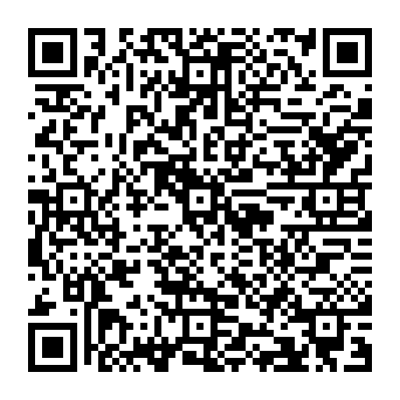 до проєкту рішення Київської міської ради: Про передачу громадянину Чепурку Василю Федоровичу у приватну власність земельної ділянки для будівництва і обслуговування житлового будинку, господарських будівель і споруд (присадибна ділянка) на вул. Вуликовій, 43 А у Дарницькому районі міста КиєваФізична особа:2. Відомості про земельну ділянку (кадастровий № 8000000000:90:264:0005).Обґрунтування прийняття рішення.На замовлення зацікавленої особи землевпорядною організацією розроблено технічну документацію із землеустрою щодо встановлення (відновлення) меж земельної ділянки в натурі (на місцевості) та проєкт землеустрою щодо відведення земельної ділянки.Відповідно до Земельного кодексу України та Порядку набуття прав на землю із земель комунальної власності у місті Києві, затвердженого рішенням Київської міської ради                від 20.04.2017 № 241/2463, Департаментом земельних ресурсів виконавчого органу Київської міської ради (Київської міської державної адміністрації) розроблено проєкт рішення Київської міської ради «Про передачу громадянину Чепурку Василю Федоровичу у приватну власність земельної ділянки для будівництва і обслуговування житлового будинку, господарських будівель і споруд (присадибна ділянка) на вул. Вуликовій, 43 А у Дарницькому районі міста Києва».Мета прийняття рішення.Метою прийняття рішення є забезпечення реалізації встановленого Земельним кодексом України права громадянина на оформлення права власності на землю.Особливі характеристики ділянки.Стан нормативно-правової бази у даній сфері правового регулювання.Загальні засади та порядок передачі земельних ділянок у власність зацікавленим особам визначено Земельним кодексом України та Порядком набуття прав на землю із земель комунальної власності у місті Києві, затвердженим рішенням Київської міської ради                                від 20.04.2017 № 241/2463.Проєкт рішення не стосується прав і соціальної захищеності осіб з інвалідністю та не матиме впливу на життєдіяльність цієї категорії.Проєкт рішення не містить службової інформації у розумінні статті 6 Закону України «Про доступ до публічної інформації».Проєкт рішення містить інформацію про фізичну особу (персональні дані) у розумінні статей 11 та 21 Закону України «Про інформацію» та статті 2 Закону України «Про захист персональних даних».Фінансово-економічне обґрунтування.Реалізація рішення не потребує додаткових витрат міського бюджету.Прогноз соціально-економічних та інших наслідків прийняття рішення.Наслідками прийняття розробленого проєкту рішення стане реалізація громадянином своїх прав на приватизацію земельної ділянки, яка перебуває у його користуванні.Доповідач: директор Департаменту земельних ресурсів Валентина ПЕЛИХПІБ:                Чепурко Василь ФедоровичКлопотання:     від 16.07.2024 номер 322760509 Місце розташування (адреса):вул. Вуликова, 43 А у Дарницькому районі міста Києва  Площа:                                         0,0941 га Вид та термін користування:право в процесі оформлення (власність) Категорія земель:                                     землі житлової та громадської забудови Цільове призначення:02.01 для будівництва і обслуговування житлового будинку, господарських будівель і споруд (присадибна ділянка) Наявність будівель  і споруд на ділянці:Земельна ділянка забудована житловим будинком загальною площею 74,2 кв. м, який належить на праві приватної власності громадянину Чепурку Василю Федоровичу, реєстраційний номер об'єкта нерухомого майна 2690468380000, запис про право власності від 06.02.2023 № 49203882 (інформаційна довідка з Державного реєстру речових прав на нерухоме майно про реєстрацію права власності від 30.07.2024 № 388929523). Наявність ДПТ:Детальний план території відсутній. Функціональне призначення  згідно з Генпланом:Відповідно до Генерального плану міста Києва та проекту планування його приміської зони на період до 2020 року, затвердженого рішенням Київської міської ради  від 28.03.2002 № 370/1804, земельна ділянка за функціональним призначенням належить до території житлової садибної забудови (витяг з містобудівного кадастру Департаменту містобудування та архітектури виконавчого органу Київської міської ради (Київської міської державної адміністрації)                                 від 18.10.2017 № 8850/0/12-53/12-03-17). Правовий режим:Земельна ділянка належить до земель комунальної власності територіальної громади міста Києва. Розташування в зеленій зоні:Земельна ділянка не входить до зеленої зони.	 Інші особливості:Земельна ділянка площею 0,0941 га (кадастровий номер  8000000000:90:264:0005) на вул. Вуликовій, 43 А у Дарницькому районі м. Києва сформована та зареєстрована в Державному земельному кадастрі на підставі розробленої технічної документації із землеустрою щодо встановлення (відновлення) меж земельної ділянки в натурі (на місцевості). Рішення про затвердження технічної документації та передачу      будь - яким фізичним чи юридичним особам у власність чи користування земельної ділянки Київською міською радою не приймалося.Зазначаємо, що Департамент земельних ресурсів не може перебирати на себе повноваження Київської міської ради та приймати рішення про передачу або відмову в передачі у приватну власність земельної ділянки, оскільки відповідно до пункту 34 частини першої статті 26 Закону України «Про місцеве самоврядування в Україні» та статей 9, 122 Земельного кодексу України такі питання вирішуються виключно на пленарних засіданнях сільської, селищної, міської ради.Зазначене підтверджується, зокрема, рішеннями Верховного Суду від 28.04.2021 у справі № 826/8857/16,           від 17.04.2018 у справі № 826/8107/16, від 16.09.2021 у справі № 826/8847/16.Зважаючи на вказане, цей проєкт рішення направляється для подальшого розгляду Київською міською радою відповідно до її Регламенту.Директор Департаменту земельних ресурсівВалентина ПЕЛИХ